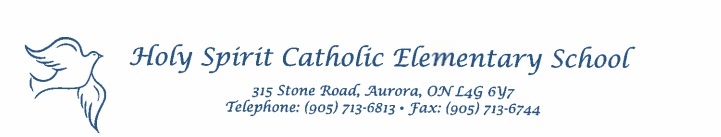 May 24, 2020Dear Parents/GuardiansThe process for the formation of class lists for September will soon begin.  The first step in this process is to determine our school’s class organization from Grades K to 8 that is consistent with the Board, Ministry, and contract guidelines.  Each student will be individually discussed and placed according to what our staff believes is best for the child.  Our goal is to establish balanced classes to provide effective working groups which will benefit all children in each class.  Teachers from both the receiving and sending grades, special education teachers, along with the Principal will meet to carefully consider the following criteria: learning stylesacademic abilitiessocial grouping special education needsEnglish as a Second Languagebehavioral needsbalance of male/femaleprevious placement in combined classes. You can surely appreciate that creating the best and most functional class groupings possible is a task that requires much thought and careful planning and should be left to the discretion of the teachers.  Accepting parental requests for specific teachers or specific friends would not be in the best interest of all children in the school as it could restrict school staff in forming what we consider to be the most ideal classroom groupings. Therefore, parents may not request a specific teacher or specific friends.  The teachers who have been working with the students this year know them well and will make a decision on which placement is in the student’s best interest for the following school year.Staffing may not be finalized until late in August.  As always, enrollment numbers may necessitate the need for combined grades in the school.  They are a reality in all elementary schools across Ontario and cannot be avoided, nor can requests to not be placed in a combined class be necessarily honored. Lastly, there will not be changes made to our class organizations unless the change comes through our administration.  If you feel that there is important information beyond the information listed above for us to consider please send me an email no later than the 3 p.m. on Monday, June 1st, 2020.  You can send this information to anthony.modica@ycdsb.caThank you for your cooperation.Mr. A. ModicaPrincipal